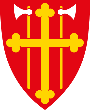 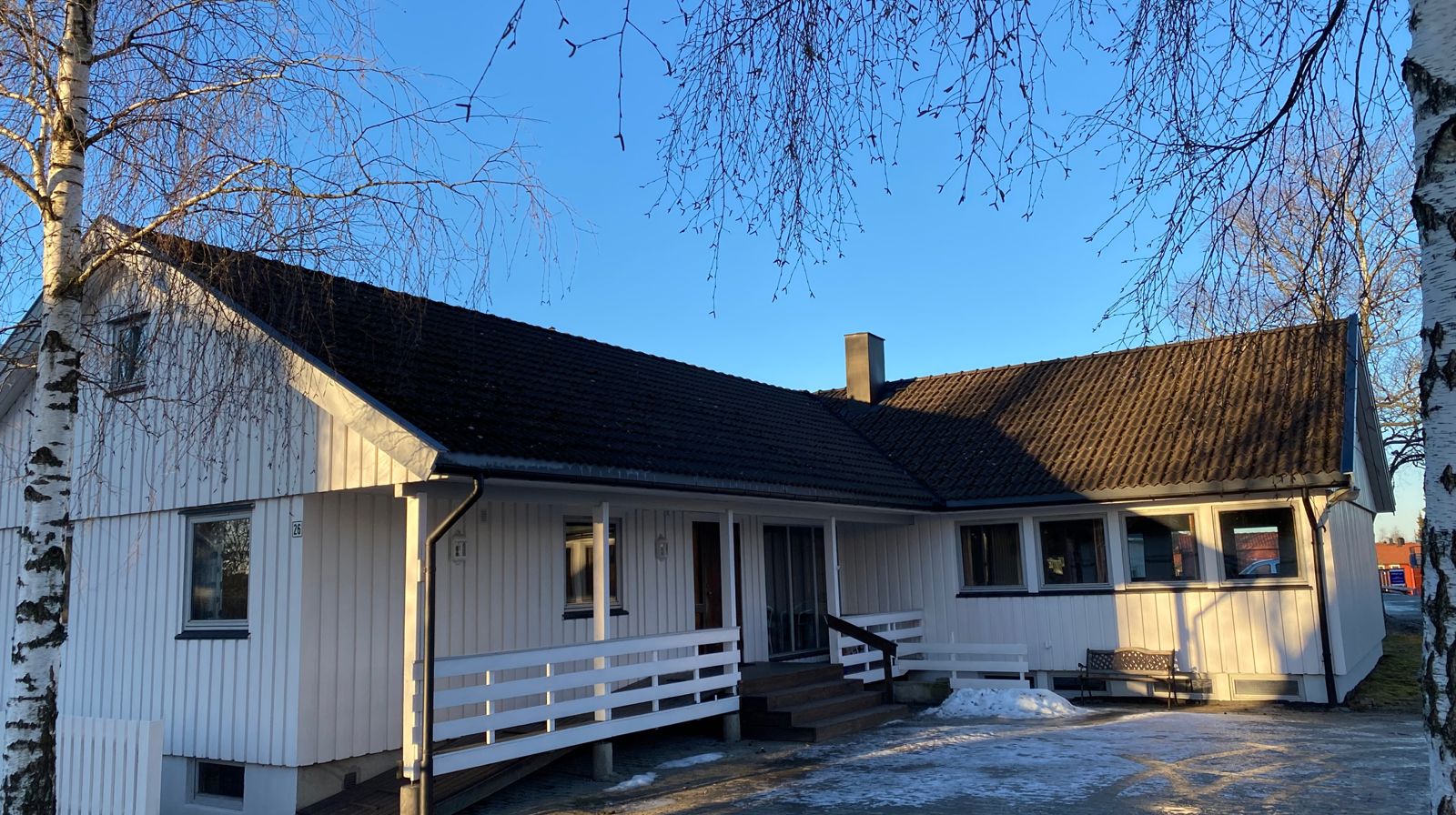 Velkommen til Spydeberg Menighetshus!Spydeberg sokn har leid gamle Betania, og dermed fått sitt eget menighetshus. Her syder det allerede av liv:SPYDEBERG GJENBRUKSMILJØ («Gjenbruken»)Babysang og småbarns-sang (0-3 år)KonfirmantsamlingerMøter for menighetens ansatte, utvalg og rådNorsk Misjonsselskap og Sjømannskirkeforeningens medlemsmøterSynes du dette er verdt å støtte? Da ønsker vi deg velkommen som fast giver! Med varme hilsener og stor takk fra Spydeberg MenighetsrådSlik blir du giver:Legg inn automatisk trekk på avtalt beløp (noteres på slippen under her) i din nettbank den 25. i hver måned til kontonummer: 1100.48.23925Gaver over kr. 500,- pr. år gir skattefradrag, dersom du tillater at Spydeberg sokn innrapporterer årlig sum til skatteetaten. Ditt samtykke gir du ved å fylle inn personnummer og signere slippen under her.Slippen sendes Spydeberg sokn, Kirkegata 31, 1814 Askim.Navn:					Telefon:		Epost:Personnummer (11 siffer):Jeg ønsker å gi kr. …………………… pr. måned.Signatur: 